Óglaigh Náisiúnta na hÉireann (ONE) 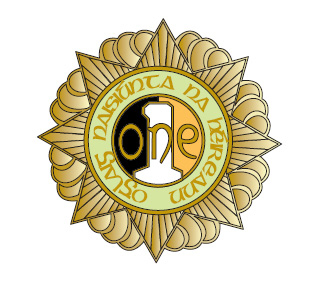 Communications Policy (Internet and Email)INTRODUCTIONIT and Communication plays an essential role in the conduct of ONE business. The IT infrastructure including e-mail and internet access have therefore significantly improved business operations and efficiencies.How staff/members communicate with people not only reflects on them as individuals but also on ONE as an organisation. As a result of this ONE values their ability to communicate with colleagues, members, clients/customers and business contacts but ONE must also ensure that such systems and access are managed correctly, not abused in how they are used or what they are used for, This policy applies to all staff and members of ONE who use our or our clients’ communications facilities, whether directors, management, employees or volunteer members.  The parameters and restrictions are outlined below, and you are required to read them carefully. GENERAL PRINCIPLESDirectors, management, employees and/or volunteer members must use ONE and our clients’ information technology and communications facilities sensibly, professionally, lawfully, consistently with your duties and in accordance with this policy and other ONE rules and procedures.At all times directors, management, employees and/or volunteer members must behave with honesty and integrity and respect the rights and privacy of others in relation to electronic communication and information. The ONE reserves the right to maintain all electronic communication and files.Every employee will be given access to the Intranet and/or Internet as appropriate to their job needs. For those who do not have daily PC access occasional access will be arranged, as necessary, by Management, All PC/network access will be through passwords, and no individual is permitted onto the system using someone else’s password. It is not permitted to share passwords with anyone inside or outside the ONE. Individuals will be allowed to set their own passwords and must change them as frequently as requested by the system set-up requirements. All information relating to our clients/customers and our business operations is confidential. You must treat our paper-based and electronic information with utmost care.Many aspects of communication are protected by intellectual property rights which can be infringed in a number of ways.  Downloading, copying, possessing and distributing material from the internet may be an infringement of copyright or of other intellectual property rights.Particular care must be taken when using e-mail as a means of communication because all expressions of fact, intention and opinion in an e-mail may bind you and/or ONE and can be produced in court in the same way as other kinds of written statements.If you are speaking with someone face to face, via the telephone, in writing via whatever medium you are a representative of ONE.  Whilst in this role you should not express any personal opinion that you know or suspect might be contrary to the opinions of the Board of Directors or ONE policy.  You must not use any of our or our clients’ media to do or say anything which would be subject to disciplinary or legal action in any other context such as sending any sexist, racist, defamatory or other unlawful material. If you are in doubt about a course of action, take advice from a member of management. USE OF ELECTRONIC MAILBusiness useAlways use the "Bcc" box when mailing to groups whenever the members of the group are unaware of the identity of all the others (as in the case of marketing mailing lists), or where you judge that the membership of the group of one or more individuals should perhaps not be disclosed to the others (as in the case of members of a staff benefit scheme), because if you use the "Cc" box each recipient is informed of the identity (and in the case of external recipients, the address) of all the others. Such a disclosure may breach any duty of confidence owed to each recipient, breach the ONE’s obligations under the General Data Protection Regulation and Data Protection Acts or may inadvertently disclose confidential business information such as a marketing list. This applies to both external and internal e-mail.Expressly agree with the customer/client that the use of e-mail is an acceptable form of communication bearing in mind that if the material is confidential, privileged or commercially sensitive then un-encrypted e-mail is not secure. If you have sent an important document, always telephone to confirm that the e-mail has been received and read.In light of the security risks inherent in web-based e-mail accounts, you must not e-mail business documents to your personal web-based accounts. You may send documents to a customer's/client’s web-based account if you have the customer's/client’s express written permission to do so. However, under no circumstances should you send sensitive or highly confidential documents to a customer's/client’s personal web-based e-mail account (e.g. Yahoo, or Hotmail), even if the customer/client asks you to do so. Personal useAlthough our e-mail facilities are provided for the purposes of our business, we accept that you may occasionally want to use them for your own personal purposes. This is permitted on condition that all the procedures and rules set out in this policy are complied with. Be aware, however, that if you choose to make use of our facilities for personal correspondence, ONE may need to monitor communications for the reasons shown below.  Under no circumstances may ONE’s facilities be used in connection with the operation or management of any business other than that of the ONE or a customer/client of the ONE unless express permission has been obtained from a member of management. You must ensure that your personal e-mail use:does not interfere with the performance of your duties.does not take priority over your work responsibilities.does not cause unwarranted expense or liability to be incurred by the ONE or our clients.does not have a negative impact on our organisation in any way; andis lawful and complies with this policy.ONE will not tolerate the use of the E-mail system for unofficial or inappropriate purposes, including:any messages that could constitute bullying, harassment or other detriment;on-line gambling;accessing or transmitting pornography;transmitting copyright information and/or any software available to the user; orposting confidential information about other employees, residents, volunteer members, ONE or its customers or suppliers.USE OF INTERNET AND INTRANETWe trust you to use the internet sensibly. Although internet facilities are provided for the purposes of our business, we accept that you may occasionally want to use them for your own personal purposes. This is permitted on condition that all the procedures and rules set out in this policy are complied with and your use of the internet does not interfere in any way with the performance of your duties.Whenever you access a web site, you should always comply with the terms and conditions governing its use. Care must be taken in the use of information accessed through the Internet. Most information is unregulated, and as such there is no guarantee of accuracy.The use of the Internet to access and/or distribute any kind of offensive material, or material that is not work-related, leaves an individual liable to disciplinary action which could lead to dismissal or expulsion as a member of ONE.You must not:use any images, text or material which are copyright-protected, other than in accordance with the terms of the license under which you were permitted to download them.introduce packet-sniffing or password-detecting software.seek to gain access to restricted areas of the ONE network.access or try to access data which you know or ought to know is confidential.introduce any form of computer virus; norcarry out any hacking activities.VIRUS PROTECTION PROCEDURESIn order to prevent the introduction of virus contamination into the software system the following must be observed:-unauthorised software including public domain software, magazine cover disks/CDs or Internet/World Wide Web downloads must not be used; andall software must be virus checked using standard testing procedures before being used.USE OF COMPUTER EQUIPMENTIn order to control the use of ONE’s computer equipment and reduce the risk of contamination the following will apply:The introduction of new software must first of all be checked and authorised by a member of management or a client’s nominated senior member of management before general use will be permitted.Only authorised staff should have access to ONE’s computer equipment.Only authorised software may be used on any ONE computer equipment.Only software that is used for organisation applications may be used.No software may be brought onto or taken from ONE’s premises without prior authorisation.Unauthorised access to the computer facility will result in disciplinary action.Unauthorised copying and/or removal of computer equipment/software will result in disciplinary action, such actions could lead to dismissal.SYSTEM SECURITYSecurity of our or our clients’ IT systems is of paramount importance. We owe a duty to all of our customers/clients to ensure that all of our business transactions are kept confidential. If at any time we need to rely in court on any information which has been stored or processed using our IT systems, it is essential that we are able to demonstrate the integrity of those systems. Every time you use the system you take responsibility for the security implications of what you are doing.ONE’s system or equipment must not be used in any way which may cause damage or overloading or which may affect its performance or that of the internal or external network.Keep all confidential information secure, use it only for the purposes intended and do not disclose it to any unauthorised third party.WORKING REMOTELYThis part of the policy and the procedures in it apply to the use of ONE systems, to the use of ONE laptops, and also to the use of your own computer equipment or other computer equipment (e.g. client’s equipment) whenever you are working on ONE business away from our premises (working remotely).When you are working remotely you must:password protect any work which relates to ONE so that no other person can access your work.position yourself so that your work cannot be overlooked by any other person.take reasonable precautions to safeguard the security of our laptop computers and any computer equipment on which you do ONE business and keep your passwords secret.inform the Gardai and ONE as soon as possible if either an ONE laptop in your possession or any computer equipment on which you do our work has been stolen; andensure that any work which done remotely is saved on the ONE system or is transferred to our system as soon as reasonably practicable. PDAs or similar hand-held devices are easily stolen and not very secure so you must password-protect access to any such devices used by you on which is stored any personal data of which ONE is a data controller or any information relating our organisation, our clients or their business. PERSONAL TELEPHONE CALLS/ MOBILE PHONESTelephones are essential for our business.  Incoming/outgoing personal telephone calls are allowed at the ONE’s head office but should be kept to a minimum. We reserve the right to recharge for excessive personal use. When visiting or working on client premises you should always seek permission before using our clients’ telephone facilities.Personal mobile phones should be switched off or ‘on silent’ during working hours and only used during authorised breaks.MONITORING OF COMMUNICATIONS BY ONEONE is ultimately responsible for all business communications but subject to that will, so far as possible and appropriate, respect your privacy and autonomy.  ONE may monitor your business communications for reasons which include:providing evidence of business transactions;ensuring that ONE procedures, policies and contracts with staff are adhered to.complying with any legal obligationsmonitoring standards of service, staff performance, and for staff training;preventing or detecting unauthorised use of our communications systems or criminal activities; andmaintaining the effective operation of ONE communication systems. From time to time ONE may monitor telephone, e-mail and internet traffic data (i.e. sender, receiver, subject; non-business attachments to e-mail, numbers called and duration of calls; domain names of web sites visited, duration of visits, and non-business files downloaded from the internet) at a network level (but covering both personal and business communications). This includes monitoring of any additional accounts you may be requested to set up for the purposes of performing your work tasks, which are subject to the same rules as your work email account. Information acquired through such monitoring may be used as evidence in disciplinary proceedings.Sometimes it is necessary for us to access your business communications during your absence, such as when you are away because you are ill or while you are on holiday. DATA PROTECTION As an employee or volunteer using ONE communications facilities, you will inevitably be involved in processing personal data for the ONE as part of your job. Data protection is about the privacy of individuals and is governed by the General Data Protection Regulation and current Data Protection Acts. Whenever and wherever you are processing personal data for the ONE you must keep this secret,  confidential and secure, and you must take particular care not to disclose such data to any other person (whether inside or outside ONE) unless authorised to do so. Do not use any such personal data except as authorised by ONE for the purposes of your job. If in doubt, ask a member of management.The Acts gives every individual the right to see all the information which any data controller holds about them. Bear this in mind when recording personal opinions about someone, whether in an e-mail or otherwise. It is another reason why personal remarks and opinions made should be given responsibly, must be relevant and appropriate as well as accurate and justifiable.For your information, the Act provides that it is a criminal offence to obtain or disclose personal data without the consent of the data controller. "Obtaining" here includes the gathering of personal data by employees at work without the authorisation of the employer. You may be committing this offence if without authority of ONE: you exceed your authority in collecting personal data; you access personal data held by ONE; or you pass them on to someone else (whether inside or outside the ONE). USE OF SOCIAL NETWORKING SITES  Any work-related issue or material that could identify an individual who is a customer, client, member or work colleague, which could adversely affect ONE, a customer, client, member, work colleague or our relationship with any a customer, client, member, work colleague must not be placed on a social networking site. This means that work related matters must not be placed on any such site at any time either during or outside of working hours and includes access via any computer equipment, mobile phone or PDA.CONFIDENTIALITYEmployees, volunteer members are not permitted to register with sites or electronic services in ONE's name without the prior permission of their manager. They are not permitted to reveal internal ONE information to any sites, be it confidential or otherwise, or comment on ONE matters, even if this is during after-hours or personal use. The ONE confidentiality policy applies to all electronic communication and data.COMPLIANCE WITH THIS POLICYFailure to comply with this policy may result in disciplinary action being taken against you. If there is anything in this policy that you do not understand, please discuss it with a member of management. Please note that the procedures and policies outlined in this policy, and in any related policy, may be reviewed or changed at any time.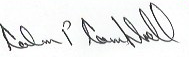 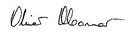 Ollie O’Connor					Colm CampbellChief Executive Officer				Chairperson, Board of DirectorsÓglaigh Náisiúnta Na hÉireann			Óglaigh Náisiúnta Na hÉireann1st January 2020